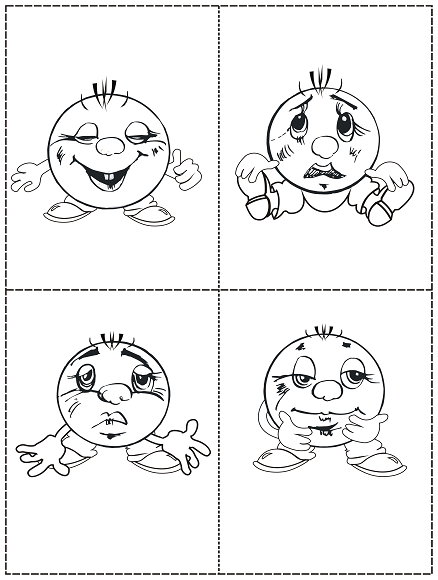 КАКУЮ МУЗЫКУ СЛУШАЕТ КОЛОБОК?Задание 1. Дети слушают песню, попевку либо пьесу и выбирают ту картинку, которая соответствует настроению и характеру музыки.Задание 2. Педагог показывает картинку, дети  вспоминают песню либо попевку того же характера.